SASK FIRST ELITE ATHLETE PROGRAM APPLICATIONIn the next section:  Please circle and add only the HIGHEST LEVEL achieved each year for sections A, B, C and D.    Provincial PlaydownsCanadian ChampionshipsBowls Sask (Out of Province) SANCTIONED TOURNAMENTS National Team Competitions (excludes North American Challenge – NAC)****** If an athlete medals in multiple international events in the same year, they will receive points for each event. Tier 1: 	Men’s and Women’s Pairs			Men’s and Women’s FoursMen’s and Women’s Triples	 	Mixed Pairs Men’s and Women’s Qualifier for Outdoor and Indoor Singles			Tier 2 	Men’s and Women’s Senior Triples		Junior SinglesUnder 25 Canadian Championships Points can be earned in the following events, if the number of entries requirement is met. Points for Provincial playdowns will be given to individuals as follows:                               1st         2nd       3rd      Tier 1		 16         12        8            Tier 2       	10         7.5        5          Gold (minimum 3 entries), silver (minimum 4 entries), bronze (minimum 6 entries)Points for Canadian Championships will be given to individuals as follows:                             1st         2nd           3rd     	 4thTier 1		16           12        	8         	4   Tier 2       	10	7.5	5 	2.5   Tier 1: 	Men’s and Women’s Pairs			Men’s and Women’s FoursMen’s and Women’s Triples	 	Mixed Pairs Men’s and Women’s Qualifier for Outdoor and Indoor Singles			Tier 2 	Men’s and Women’s Senior Triples		Junior SinglesUnder 25 Canadian Championships Points for Out of province Tournaments will be given to individuals as follows1st         2nd          3rd      	4thOut of Province Tournament Championship flight			5	3	1	 0   Out of Province Tournament Flight	 (1 loss)				1Points for National Team Competitions (excludes North American Challenge – NAC) will be given to individuals as follows:                              1st         2nd           3rd     	 4th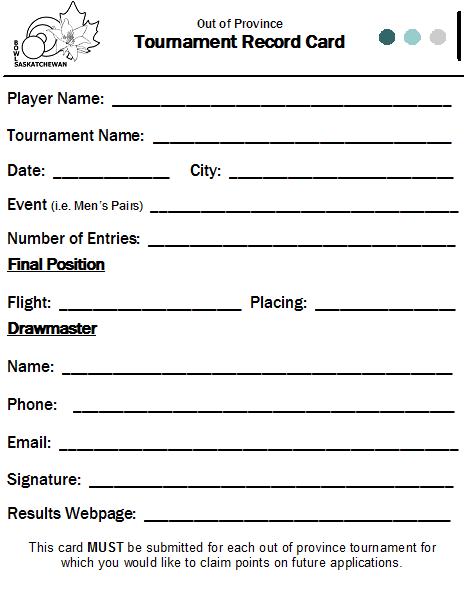 		 8            6        	4         	2   SASK FIRST SANCTIONED TOURNAMENTS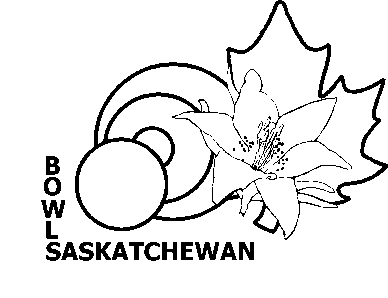 A)  NATIONAL BILL BOETTGER MEMORIAL (Kitchener, ONTARIO)*	MEN’S PAIRS		WOBA	 (ONTARIO)*				OPEN FOURS / SINGLESMEN’S & WOMEN’S PAIRS
Open National Championships – includes Singles, Junior, Forster Lang and U25 Qualifier (added Oct/15)
B Team at a National Championships (added Oct/15)
* Kitchener and WOBA will be considered one tournament if they are all held in conjunction with one anotherB)  INTERNATIONAL U.S. OPEN (MEN/WOMEN)			FOURS/TRIPLES, PAIRS & 									SINGLESANY U.S.  DIVISIONAL				FOURS/TRIPLES, PAIRS &									SINGLESTHOMPSON ZIVEC (ARIZONA) *		OPEN PAIRSARIZONA RINKS (ARIZONA) *			MIXED FOURSSALISBURY SINGLES (ARIZONA) *		OPEN SINGLES* The three Arizona Tournaments constitute one tournamentC) 	Team Canada Training Camps NOTE:  If a tournament is not on the approved list, it can be submitted for sanction consideration by the Sask First Committee.  Competitor list, tournament schedule, Drawmaster name and email address, and tournament results must be submitted.A Tournament Record Card must be filled out for every out-of-province tournament for which you will claim funding or points for future applications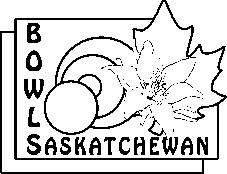 Bowls Saskatchewan Inc.1734 Elphinstone St. Regina, SK  S4T 1K1Phone: (306) 780-9426  /  Fax:  781-6021bowlsask@sasktel.net   Date  NameNameNameNameNameAddress Address Street Street Street Address Address CityCityPostal Code:Home Phone #  Home Phone #  Home Phone #  Work  #Work  #EmailFax #            Fax #            Fax #            Fax #            Fax #            Home ClubHome ClubHome ClubCoachCoachCoach# yrs bowlingLawn Bowling Involvement(Previous Year)□ Club Executive□ Club Committee□ Provincial  Executive□ Provincial  Committee                                      □ Provincial  Executive□ Provincial  Committee                                      □ National Executive□ National Committee□ Coach Level __________□ Official□ Coach Level __________□ OfficialLawn Bowling Involvement(Previous Year)Other involvementComments    The athlete finishes in:Name of event:20__20__20__Totalbronze medal at a tier 1 event 888silver medal at a tier 1 event121212gold medal at a tier 1 event161616bronze medal at a tier 2 event555silver medal at a tier 2 event7.57.57.5gold medal at a tier 2 event101010TOTAL TOTAL TOTAL TOTAL TOTAL The athlete finishes in:Name of event:20__20__20__Total4th place at a tier 1 event444bronze medal at a tier 1 event 888silver medal at a tier 1 event121212gold medal at a tier 1 event1616164th place at a tier 2 event2.52.52.5bronze medal at a tier 2 event555silver medal at a tier 2 event7.57.57.5gold medal at a tier 2 event101010TOTAL TOTAL TOTAL TOTAL TOTAL Tournament Record Card MUST have been submitted to receive credit20__20__20__TotalThe athlete wins the championship flight of a tournament555The athlete finishes 2nd in the championship flight of a tournament333The athlete finishes 3rd in the championship flight of a tournament111The athlete wins any flight of a tournament with only 1 loss111TOTAL The athlete finishes in:Name of event:20__20__20__total4th place at an international event222bronze medal at an international event444silver medal at an international event666gold medal at an international event888TOTAL TOTAL TOTAL TOTAL TOTAL Total of all for each yearTotalProvincial PlaydownsCanadian ChampionshipsBowls Sask (Out of Province) SANCTIONED TOURNAMENTS National Team Competitions Grand Total